            Where does the ___work?                                       The  __________works______________. WHO?                                  WHERE?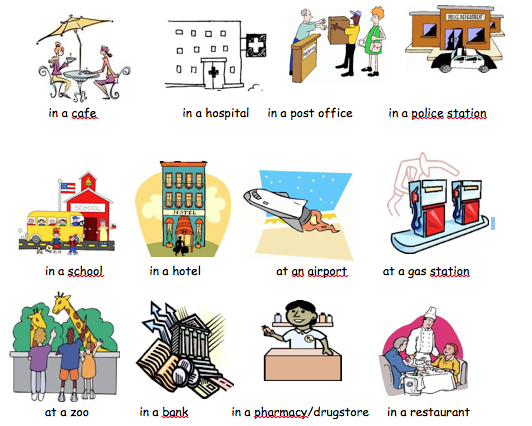 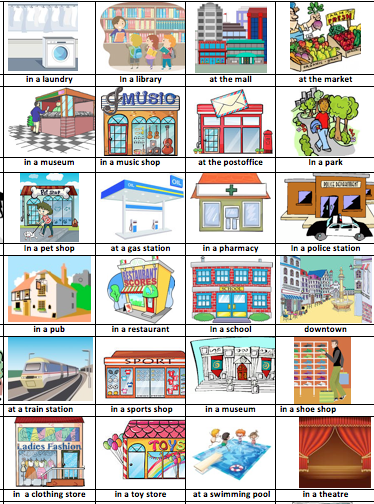 